Pöttinger zeigt Verantwortung mit NachhaltigkeitDas Familienunternehmen Pöttinger nimmt seine Verantwortung gegenüber den Menschen und der Umwelt sehr ernst. In dem kürzlich veröffentlichten Nachhaltigkeitsbericht 2021/2022 beschreibt das Unternehmen seine Grundprinzipien, die Werte und Maßnahme für seinen nachhaltigen Weg in die Zukunft.Landtechnik nachhaltig lebenPöttinger ist seit mehr als 150 Jahren erfolgreich für die Landwirtschaft tätig. Der Fokus liegt darauf, das beste Arbeitsergebnisse zu liefern und den in der Landwirtschaft tätigen Menschen die Arbeit zu erleichtern. Dabei spielt eine nachhaltige Reduktion des ökologischen Fußabdrucks beim Einsatz der Produkte und in deren Produktlebenszyklus eine große Rolle:  Effizienter Einsatz von Betriebsmitteln: Die AEROSEM mit Section Control Teilbreitenschaltung sorgt trotz Reduktion von Saatgut bei Überlappung in Feldkeilen und am Vorgewende für homogene Pflanzenentwicklung. Effiziente Nutzung natürlicher Ressourcen: Bei der ROTOCARE Rollhacke ist ein positiver Effekt das Aufbrechen von Verkrustungen. Die Rollhacke sorgt durch das punktuelle Einstechen für die mechanische Krümelung des Oberbodens. Dadurch wird der Boden durchlüftet, die Wasseraufnahme verbessert und die Mineralisierung gefördert. Zuverlässigkeit und Langlebigkeit der Produkte: Die Maschinen werden im eigenen Testzentrum auf Herz und Nieren getestet, damit sie im Einsatz mit Zuverlässigkeit punkten können. Durch umweltfreundliche und trotzdem sehr schlagfeste KTL-Lackierung (Kathodische Tauchlackierung) und Pulverbeschichtung ist eine lange Einsatzdauer gewährleistet. Das nachhaltige EngagementAuf die nachhaltige Reduktion des ökologischen Fußabdrucks wird auch innerhalb der eigenen Wertschöpfung großer Wert gelegt. In allen Produktionswerken (in Österreich, Deutschland und Tschechien) werden umweltfreundliche Baustoffe eingesetzt und nachhaltige Konzepte für Umweltschutz, Energieeinsparung und Abfallvermeidung verfolgt. Der Weg in eine nachhaltige ZukunftBei Pöttinger steht der Mensch im Mittelpunkt. Auf der einen Seite sind es die Menschen im Unternehmen. Für sie bietet das Landtechnik-Unternehmen einen attraktiven Arbeitsplatz, eine harmonische Kultur der Zusammenarbeit und zahlreiche Sozialleistungen sowie die Sicherheit eines gesunden Unternehmens. Auf der anderen Seite stehen die Menschen in der Landwirtschaft im Fokus. Mit den Maschinen und Leistungen soll ihnen die Arbeit erleichtert und ermöglicht werden, erfolgreich zu sein. Unter dem Motto "Landwirtschaft braucht jede:r" arbeitet Pöttinger seit Jahrzenten daran, das Bewusstsein für die Landwirtschaft und deren ökologischen Aspekt zu stärken. Der vollständige Bericht ist auf der Homepage zu finden:https://www.poettinger.at/go/nachhaltigkeitsbericht-2122Bildervorschau: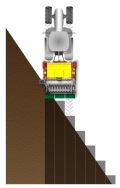 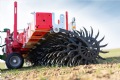 AEROSEM Section Control TeilbreitenschaltungROTOCARE sorgt für eine Durchlüftung des Bodenshttps://www.poettinger.at/de_at/newsroom/pressebild/4176https://www.poettinger.at/de_at/newsroom/pressebild/4835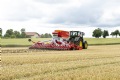 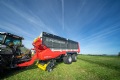 TERRASEM V 6000 D Z gewährleisten eine exakte Ablage und ist einsatzflexibelJUMBO 8450 mit Kurzschnitt für höhere Futterqualität und damit mehr Ertraghttps://www.poettinger.at/de_at/newsroom/pressebild/4890https://www.poettinger.at/de_at/newsroom/pressebild/5076